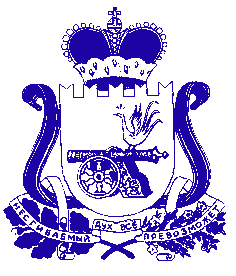 Администрация муниципального образования «Сафоновский район» Смоленской областиПОСТАНОВЛЕНИЕот 17.03.2022 № 317 В соответствии с пунктом 3.2 статьи 160.1 Бюджетного кодекса Российской Федерации, руководствуясь Уставом муниципального образования «Сафоновский район» Смоленской области, Администрация муниципального образования «Сафоновский район» Смоленской областиПОСТАНОВЛЯЕТ:1. Внести изменения в постановление Администрации муниципального образования «Сафоновский район» Смоленской области от 16.12.2021 № 1645                «Об утверждении перечня главных администраторов доходов бюджета Сафоновского городского поселения Сафоновского района Смоленской области на 2022 год и на плановый период 2023 и 2024 годов», дополнив перечень главных администраторов доходов бюджета Сафоновского городского поселения Сафоновского района Смоленской области на 2022 год и на плановый период 2023 и 2024 годов следующими кодами бюджетной классификации:2. Считать настоящее постановление неотъемлемой частью постановления Администрации муниципального образования «Сафоновский район» Смоленской области от 16.12.2021 № 1645 «Об утверждении перечня главных администраторов доходов бюджета Сафоновского городского поселения Сафоновского района Смоленской области на 2022 год и на плановый период 2023 и 2024 годов».3. Опубликовать настоящее постановление на официальном сайте Администрации муниципального образования «Сафоновский район» Смоленской области в информационно-телекоммуникационной сети Интернет.4. Контроль за исполнением настоящего постановления возложить на заместителя Главы муниципального образования «Сафоновский район» Смоленской области - начальника Финансового управления Администрации муниципального образования «Сафоновский район» Смоленской области                  (Н.И. Гузенко).Глава муниципального образования «Сафоновский район» Смоленской области				    А.И. ЛапиковО внесении изменений в постановление Администрации муниципального образования «Сафоновский район» Смоленской области от 16.12.2021 № 1645Код бюджетной классификацииРоссийской ФедерацииКод бюджетной классификацииРоссийской ФедерацииНаименование главного администратора доходов бюджета Сафоновского городского поселения Сафоновского района Смоленской области, наименование кода вида (подвида) доходов бюджета Сафоновского городского поселения Сафоновского района Смоленской областиглавногоадминистраторадоходов Вид (подвид) доходов бюджета Сафоновского  городского поселения Сафоновского района Смоленской областиНаименование главного администратора доходов бюджета Сафоновского городского поселения Сафоновского района Смоленской области, наименование кода вида (подвида) доходов бюджета Сафоновского городского поселения Сафоновского района Смоленской области123933Комитет по строительству и жилищно-коммунальному хозяйству Администрации муниципального образования «Сафоновский  район» Смоленской области9332 02 29999 13 0004 150Субсидии бюджетам городских поселений на проектирование, строительство, реконструкцию, капитальный ремонт и ремонт автомобильных дорог общего пользования местного значения